 	Меню для зимних снегоходных экспедиций "СТАНДАРТ. ЗИМА. Русская кухня". 

 	Автор: Бренд-Шеф-повар выездного ресторана "Дикий Север" Зиновьев Д.И. Разработано для участников зимних снегоходных экспедиций при проведении путешествий на снегоходах в условиях низких температур. Рабочее название в клубе "СТАНДАРТ. ЗИМА-2016". 	Данный вариант меню рассчитан на 5 суток (5 дней, 4 ночи) пребывания в экспедиции. Предусмотрено увеличение меню в соответствии с продолжительностью маршрута до 7 дней.  	Приведённое ниже меню разработано Шеф-поваром клуба Зиновьевым Дмитрием (прямой эл. адрес: pripolar82@bk.ru). Применяется для снегоходных путешествий и экспедиций на Северный Урал: Перевал Дятлова, хребет Отортен, плато Мань-Пупу-Нёр, хребет Конжак, плато Кваркуш, а также для рыболовных путешествий на снегоходах в Ханты-Мансийский Автономный округ.
 	Предлагаемый вариант меню бренд-шеф-поваром разработан специально для условий зимних снегоходных экспедиций при движении группы на снегоходах и ночёвках в расположении тёплых туристических баз. Питание в экспедициях по данному меню предусмотрено для участников команд клуба экспедиций "Дикий Север", а также для всех прочих желающих путешествовать с клубом "Дикий Север" при команде численностью 4 - 12 человек. Стоимость комплекса услуг по организации питания команды в процессе снегоходной экспедиции (в полевых условиях) по этому меню довольно демократичная, рационально подобраны ингредиенты и составляющие блюд, без изысков и излишеств. Блюда очень калорийные, созданы из натуральных, не очень дорогостоящих деревенских продуктов. Рацион питания по меню "СТАНДАРТ" включает блюда русской кухни, питательные сельские блюда: супы, солянки, котлеты, жаркое, а также мучные домашние блюда собственного производства: оладьи, блины, сырники, хлебные лепёшки).  	Сервировка стола также разработана Зиновьевым Дмитрием и осуществляется по его уникальной технологии, напрямую связанной с производством не менее уникальных блюд.

Информацию о предоставлении услуг по организации питания в соответствии с данным меню Вы сможете получить связавшись с нами: +7 (912) 22 33 777 Евгений, pripolar82@bk.ru Дмитрий.* Данное Меню может быть изменено в зависимости от кулинарных предпочтений команды, а ингредиенты для основных блюд могут быть использованы для приготовления других, более предпочитаемых командой, блюд. При согласовании с командой возможна корректировка меню (увеличение мясных и мучных блюд).  	Прибыв на промежуточное место стояночного лагеря для обеда (либо ужина), шеф-повар, не дожидаясь основной части группы, начинает предварительное приготовление для трапезы - разжигается огонь, устанавливается кухонное оборудование, столы, производится предварительная сервировка блюд, приготовление непосредственно самих горячих блюд для обеда или ужина команды. Также шеф-поваром выполняются все дополнительные условия для создания комфортного застолья команды.ВАЖНО : При подготовке продуктов после переработки для доставки в место пребывания команды в процессе проведения экспедиции, все необходимые продукты упаковываются в транспортировочную тару, доставляются на маршрут в специальных термо-контейнерах и термо-сумках. Во время активного движения команды на маршруте - хранение продуктов также предусмотрено в специальных термо-контейнерах, а транспортировка горячих обеденных блюд производится в специальных, принадлежащих клубу "Дикий Север", пищевых армейских бидонах, флягах, колбах и термосах, разработанных отечественными производителями для питания военнослужащих в условиях полевой кухни. 	Приведённый выше вариант меню - рабочий (СТАНДАРТ. ЗИМА-2016 Русская кухня"), разработан Бренд-шеф-поваром клуба Зиновьевым Дмитрием Игоревичем. Осуществляется при присутствии в команде профессионального Шеф-повара, руководителя подразделения питания клуба экспедиций "Дикий Север". 	Бренд Шеф-повар : Зиновьев Д.И. Образование: Уральское  Профессиональное училище «Кулинар», Факультет: Технолог общественного питания, специальность: Повар-кондитер, диплом: «Мероприятия по улучшению работы предприятия общественного питания», в разное время руководил кухней в должности "Шеф-повар" таких ресторанов как Паризьен, Сливки, Пан, Русь Великая, Бен-Холл, Барин, In-Salad и других, не менее известных ресторанов Екатеринбурга.

Стоимость закупаемых продуктов по матрице меню, а также услуги шеф-повара составляют, рублей : 	При увеличении сроков экспедиции и более длительных снегоходных путешествиях (экспедиции на плато Мань-Пупу-Нёр, экспедиции на Приполярный Урал, а также более продолжительные рыболовные и туристические снегоходные путешествия) предусмотрено увеличение карты клубного меню на количество дней, соответствующих срокам прохождения маршрута. В этом случае Бренд-Шеф-поваром клуба разработано дополнительное увеличение рациона питания группы :
Общая стоимость закупаемых продуктов по матрице меню, а также услуги шеф-повара для обеспечения группы питанием на маршруте в течение семи дней составляют, рублей :Наименование блюдНаименование блюдЗавтрак 1 день 1 день
СТАНДАРТ. ЗИМА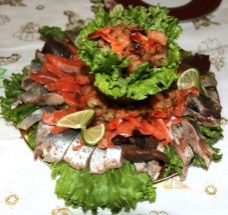 Завтрак
9:00 Обед Обед
14:00УжинУжин
19:00 Дополнительно будут подаваться : сало солёное, тосты из белого хлеба, гренки из бородинского хлеба, чесночные крутоны, масло сливочное, печенье, пряники, ассорти конфет карамель, сгущёнка, сгущенка варёная.Дополнительно будут подаваться : сало солёное, тосты из белого хлеба, гренки из бородинского хлеба, чесночные крутоны, масло сливочное, печенье, пряники, ассорти конфет карамель, сгущёнка, сгущенка варёная.Дополнительно будут подаваться : сало солёное, тосты из белого хлеба, гренки из бородинского хлеба, чесночные крутоны, масло сливочное, печенье, пряники, ассорти конфет карамель, сгущёнка, сгущенка варёная.Выход блюд /чел.: Закуски: 200-250гр, Суп: 300-350гр, Второе-350гр, Напиток-500гр, Холодные закуски: 350-450гр.Выход блюд /чел.: Закуски: 200-250гр, Суп: 300-350гр, Второе-350гр, Напиток-500гр, Холодные закуски: 350-450гр.Выход блюд /чел.: Закуски: 200-250гр, Суп: 300-350гр, Второе-350гр, Напиток-500гр, Холодные закуски: 350-450гр.Завтрак 2 день  2 день 
СТАНДАРТ. ЗИМА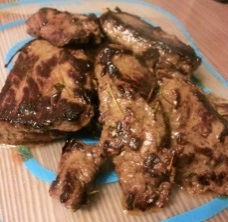 Завтрак
9:00Обед Обед
14:00 УжинУжин
19:00В течение дня, во время длительных переездов, при остановках на маршруте, предусмотрены ланчи - перекусы. Дополнительно будут подаваться : сало солёное, тосты из белого хлеба, гренки из бородинского хлеба, чесночные крутоны, масло сливочное, печенье, пряники, ассорти конфет карамель, сгущёнка, сгущенка варёная.В течение дня, во время длительных переездов, при остановках на маршруте, предусмотрены ланчи - перекусы. Дополнительно будут подаваться : сало солёное, тосты из белого хлеба, гренки из бородинского хлеба, чесночные крутоны, масло сливочное, печенье, пряники, ассорти конфет карамель, сгущёнка, сгущенка варёная.В течение дня, во время длительных переездов, при остановках на маршруте, предусмотрены ланчи - перекусы. Дополнительно будут подаваться : сало солёное, тосты из белого хлеба, гренки из бородинского хлеба, чесночные крутоны, масло сливочное, печенье, пряники, ассорти конфет карамель, сгущёнка, сгущенка варёная.Выход блюд /чел.: Закуски: 200-250гр, Суп: 300-350гр, Второе-350гр, Напиток-500гр, Холодные закуски: 350-450гр.Выход блюд /чел.: Закуски: 200-250гр, Суп: 300-350гр, Второе-350гр, Напиток-500гр, Холодные закуски: 350-450гр.Выход блюд /чел.: Закуски: 200-250гр, Суп: 300-350гр, Второе-350гр, Напиток-500гр, Холодные закуски: 350-450гр.Завтрак 3 день  3 день  
СТАНДАРТ. ЗИМА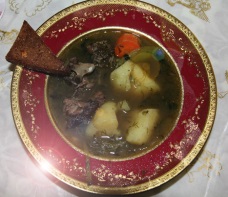 Завтрак
9:00  Обед
(с собой 
в термосах)Обед
14:00  УжинУжин
19:00В течение дня, во время длительных переездов, при остановках на маршруте, предусмотрены ланчи - перекусы. Дополнительно будут подаваться : сало солёное, тосты из белого хлеба, гренки из бородинского хлеба, чесночные крутоны, масло сливочное, печенье, пряники, ассорти конфет карамель, сгущёнка, сгущенка варёная.В течение дня, во время длительных переездов, при остановках на маршруте, предусмотрены ланчи - перекусы. Дополнительно будут подаваться : сало солёное, тосты из белого хлеба, гренки из бородинского хлеба, чесночные крутоны, масло сливочное, печенье, пряники, ассорти конфет карамель, сгущёнка, сгущенка варёная.В течение дня, во время длительных переездов, при остановках на маршруте, предусмотрены ланчи - перекусы. Дополнительно будут подаваться : сало солёное, тосты из белого хлеба, гренки из бородинского хлеба, чесночные крутоны, масло сливочное, печенье, пряники, ассорти конфет карамель, сгущёнка, сгущенка варёная.Выход блюд /чел.: Закуски: 200-250гр, Суп: 300-350гр, Второе-350гр, Напиток-500гр, Холодные закуски: 350-450гр.Выход блюд /чел.: Закуски: 200-250гр, Суп: 300-350гр, Второе-350гр, Напиток-500гр, Холодные закуски: 350-450гр.Выход блюд /чел.: Закуски: 200-250гр, Суп: 300-350гр, Второе-350гр, Напиток-500гр, Холодные закуски: 350-450гр.Завтрак 4 день  4 день  
СТАНДАРТ. ЗИМА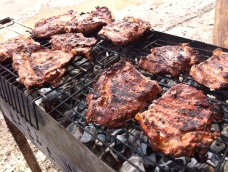 Завтрак
9:00 Обед
(с собой 
в термосах)Обед
14:00 УжинУжин
20:00В течение дня, во время длительных переездов, при остановках на маршруте, предусмотрены ланчи - перекусы. Дополнительно будут подаваться : сало солёное, тосты из белого хлеба, гренки из бородинского хлеба, чесночные крутоны, масло сливочное, печенье, пряники, ассорти конфет карамель, сгущёнка, сгущенка варёная.В течение дня, во время длительных переездов, при остановках на маршруте, предусмотрены ланчи - перекусы. Дополнительно будут подаваться : сало солёное, тосты из белого хлеба, гренки из бородинского хлеба, чесночные крутоны, масло сливочное, печенье, пряники, ассорти конфет карамель, сгущёнка, сгущенка варёная.В течение дня, во время длительных переездов, при остановках на маршруте, предусмотрены ланчи - перекусы. Дополнительно будут подаваться : сало солёное, тосты из белого хлеба, гренки из бородинского хлеба, чесночные крутоны, масло сливочное, печенье, пряники, ассорти конфет карамель, сгущёнка, сгущенка варёная.Выход блюд /чел.: Закуски: 200-250гр, Суп: 300-350гр, Второе-350гр, Напиток-500гр, Холодные закуски: 350-450гр.Выход блюд /чел.: Закуски: 200-250гр, Суп: 300-350гр, Второе-350гр, Напиток-500гр, Холодные закуски: 350-450гр.Выход блюд /чел.: Закуски: 200-250гр, Суп: 300-350гр, Второе-350гр, Напиток-500гр, Холодные закуски: 350-450гр.Завтрак5 день5 день
СТАНДАРТ. ЗИМА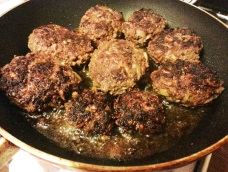 Завтрак
9:00Выход блюд /чел.: Закуски: 200-250гр, Суп: 300-350гр, Второе-350гр, Напиток-500гр, Холодные закуски: 350-450гр.Выход блюд /чел.: Закуски: 200-250гр, Суп: 300-350гр, Второе-350гр, Напиток-500гр, Холодные закуски: 350-450гр.Выход блюд /чел.: Закуски: 200-250гр, Суп: 300-350гр, Второе-350гр, Напиток-500гр, Холодные закуски: 350-450гр.1. Пятидневное Меню "Люкс. Зима-2016" на 10 человек: 63.000руб. Работа шеф-повара: 45.000руб.2. Пятидневное Меню "Люкс. Зима-2016" на  8 человек: 50.400руб. Работа шеф-повара 36.000руб.3. Пятидневное Меню "Люкс. Зима-2016" на 4 человека: 30.200руб. Работа шеф-повара 25.000руб.Наименование блюдНаименование блюдОбед 5 день 5 день
СТАНДАРТ. ЗИМА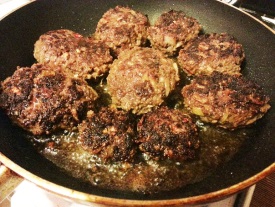 Обед
14:00 УжинУжин
19:00 Дополнительно будут подаваться : сало солёное, тосты из белого хлеба, гренки из бородинского хлеба, чесночные крутоны, масло сливочное, печенье, пряники, ассорти конфет карамель, сгущёнка, сгущенка варёная.Дополнительно будут подаваться : сало солёное, тосты из белого хлеба, гренки из бородинского хлеба, чесночные крутоны, масло сливочное, печенье, пряники, ассорти конфет карамель, сгущёнка, сгущенка варёная.Дополнительно будут подаваться : сало солёное, тосты из белого хлеба, гренки из бородинского хлеба, чесночные крутоны, масло сливочное, печенье, пряники, ассорти конфет карамель, сгущёнка, сгущенка варёная.Выход блюд /чел.: Закуски: 200-250гр, Суп: 300-350гр, Второе-350гр, Напиток-500гр, Холодные закуски: 350-450гр.Выход блюд /чел.: Закуски: 200-250гр, Суп: 300-350гр, Второе-350гр, Напиток-500гр, Холодные закуски: 350-450гр.Выход блюд /чел.: Закуски: 200-250гр, Суп: 300-350гр, Второе-350гр, Напиток-500гр, Холодные закуски: 350-450гр.Завтрак 6 день  6 день 
СТАНДАРТ. ЗИМА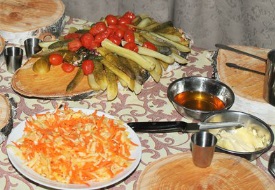 Завтрак
9:00Обед Обед
14:00 УжинУжин
19:00В течение дня, во время длительных переездов, при остановках на маршруте, предусмотрены ланчи - перекусы. Дополнительно будут подаваться : сало солёное, тосты из белого хлеба, гренки из бородинского хлеба, чесночные крутоны, масло сливочное, печенье, пряники, ассорти конфет карамель, сгущёнка, сгущенка варёная.В течение дня, во время длительных переездов, при остановках на маршруте, предусмотрены ланчи - перекусы. Дополнительно будут подаваться : сало солёное, тосты из белого хлеба, гренки из бородинского хлеба, чесночные крутоны, масло сливочное, печенье, пряники, ассорти конфет карамель, сгущёнка, сгущенка варёная.В течение дня, во время длительных переездов, при остановках на маршруте, предусмотрены ланчи - перекусы. Дополнительно будут подаваться : сало солёное, тосты из белого хлеба, гренки из бородинского хлеба, чесночные крутоны, масло сливочное, печенье, пряники, ассорти конфет карамель, сгущёнка, сгущенка варёная.Выход блюд /чел.: Закуски: 200-250гр, Суп: 300-350гр, Второе-350гр, Напиток-500гр, Холодные закуски: 350-450гр.Выход блюд /чел.: Закуски: 200-250гр, Суп: 300-350гр, Второе-350гр, Напиток-500гр, Холодные закуски: 350-450гр.Выход блюд /чел.: Закуски: 200-250гр, Суп: 300-350гр, Второе-350гр, Напиток-500гр, Холодные закуски: 350-450гр.Завтрак 7 день  7 день  
СТАНДАРТ. ЗИМА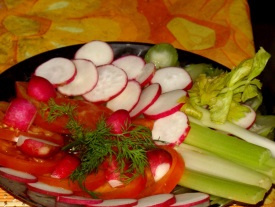 Завтрак
9:00В течение дня, во время длительных переездов, при остановках на маршруте, предусмотрены ланчи - перекусы. Дополнительно будут подаваться : сало солёное, тосты из белого хлеба, гренки из бородинского хлеба, чесночные крутоны, масло сливочное, печенье, пряники, ассорти конфет карамель, сгущёнка, сгущенка варёная.В течение дня, во время длительных переездов, при остановках на маршруте, предусмотрены ланчи - перекусы. Дополнительно будут подаваться : сало солёное, тосты из белого хлеба, гренки из бородинского хлеба, чесночные крутоны, масло сливочное, печенье, пряники, ассорти конфет карамель, сгущёнка, сгущенка варёная.В течение дня, во время длительных переездов, при остановках на маршруте, предусмотрены ланчи - перекусы. Дополнительно будут подаваться : сало солёное, тосты из белого хлеба, гренки из бородинского хлеба, чесночные крутоны, масло сливочное, печенье, пряники, ассорти конфет карамель, сгущёнка, сгущенка варёная.Выход блюд /чел.: Закуски: 200-250гр, Суп: 300-350гр, Второе-350гр, Напиток-500гр, Холодные закуски: 350-450гр.Выход блюд /чел.: Закуски: 200-250гр, Суп: 300-350гр, Второе-350гр, Напиток-500гр, Холодные закуски: 350-450гр.Выход блюд /чел.: Закуски: 200-250гр, Суп: 300-350гр, Второе-350гр, Напиток-500гр, Холодные закуски: 350-450гр.1. Семидневное Меню "СТАНДАРТ. Зима-2016" на 10 человек: 73.000руб. Работа шеф-повара: 45.000руб.2. Семидневное Меню "СТАНДАРТ. Зима-2016" на  8 человек: 58.400руб. Работа шеф-повара 36.000руб.3. Семидневное Меню "СТАНДАРТ. Зима-2016" на 4 человека: 35.200руб. Работа шеф-повара 25.000руб.